                                                   РЕШЕНИЕ                                  Информация о деятельности Совета сельского поселения Старокалмашевский сельсовет муниципального района Чекмагушевский район Республики Башкортостан за 2011 год.         Заслушав информацию и обсудив доклад  председателя Совета сельского поселения Старокалмашевский сельсовет Макулова А.У. «О деятельности Совета сельского поселения за 2011 год»,  Совет сельского поселения Старокалмашевский сельсовет муниципального района Чекмагушевский район Республики Башкортостан РЕШИЛ: 1.Информацию  председателя Совета сельского поселения Старокалмашевский сельсовет Макулова А.У. «О деятельности Совета сельского поселения Старокалмашевский сельсовет муниципального района  Чекмагушевский район Республики Башкортостан за 2011 год» принять к сведению      2.Работу Совета сельского поселения вести в соответствии с Конституциями Российской Федерации и Республики Башкортостан, Федеральным Законом «Об общих принципах организации местного самоуправления в Российской Федерации», Законом Республики Башкортостан «О местном самоуправлении в Республике Башкортостан», Регламентом Совета сельского поселения Старокалмашевский сельсовет, планом работы Совета на 2012 год.         3. Постоянным комиссиям  Совета  рассматривать проекты решений Совета, давать по ним заключения. 4.Администрации сельского поселения:- обеспечить выполнение решений Совета;- вести целенаправленную работу по устранению замечаний, высказанных на заседаниях Совета сельского поселения.      5. Депутатам Совета сельского поселения:- обеспечить наиболее полное выполнение депутатских полномочий;-активизировать работу в своих избирательных округах;- регулярно проводить прием избирателей;- своевременно рассматривать заявления, жалобы и предложения граждан, принимать соответствующие меры.Глава сельского поселения                                                     Макулов А.У.                                          с.Старокалмашево24 февраля 2012 года№41БАШ[ОРТОСТАН  РЕСПУБЛИКА]ЫСА[МА{ОШ  РАЙОНЫ муниципаль районЫНЫ@  И*КЕ [АЛМАШ АУЫЛ СОВЕТЫ АУЫЛ  БИЛ^м^]Е СОВЕТЫ 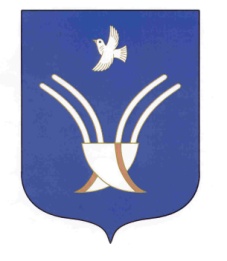 Совет сельского поселенияСТАРОКАЛМАШЕВСКИЙ сельсоветмуниципального района Чекмагушевский район Республики Башкортостан